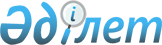 О создании закрытого акционерного общества "Национальная компания "Транспорт Нефти и Газа"Постановление Правительства Республики Казахстан от 2 мая 2001 года N 591.
      В целях систематизации работы нефтегазовой отрасли и создания единой системы управления магистральными трубопроводами Правительство Республики Казахстан постановляет: 
      1. Создать закрытое акционерное общество "Национальная компания "Транспорт Нефти и Газа" (далее - Общество) со 100-процентным участием государства в его уставном капитале. 
      2. Исключен - постановлением Правительства РК от 25 сентября 2002 г. N 1051 P021051_ 


      3. Комитету государственного имущества и приватизации Министерства финансов Республики Казахстан в установленном законодательством порядке обеспечить: 
      1) совместно с Министерством энергетики и минеральных ресурсов Республики Казахстан (далее - Министерство) выведение из состава имущества (активов) закрытого акционерного общества "Национальная компания по транспортировке нефти "КазТрансОйл" (далее - НКТН) ранее переданных государственных пакетов акций акционерных обществ согласно приложению 1 и формирование уставного капитала Общества путем передачи этих пакетов акций; 
      2) утверждение устава Общества и его государственную регистрацию; 
      3) совместно с Министерством переименование НКТН в закрытое акционерное общество "КазТрансОйл" и передачу в уставный капитал Общества государственного пакета акций закрытого акционерного общества "КазТрансОйл" в размере 100 (сто) процентов; 
      4) совместно с Министерством транспорта и коммуникаций Республики Казахстан передачу в уставный капитал Общества государственного пакета акций закрытого акционерного общества "Национальная морская судоходная компания "Казмортрансфлот" в размере 50 (пятьдесят) процентов; 
      5) (исключен - N 1051 от 25.09.2002 г.) 
      6) принятие иных мер, необходимых для реализации настоящего постановления. 
      Сноска. В пункт 3 внесены изменения - постановлением Правительства РК от 25 сентября 2002 г. N 1051 P021051_ . 


      4. Утвердить изменения, которые вносятся в некоторые решения Правительства Республики Казахстан согласно приложению 3. 
      5. Контроль за исполнением настоящего постановления возложить на Первого заместителя Премьер-Министра Республики Казахстан Ахметова Д.К. 
      6. Настоящее постановление вступает в силу со дня подписания. 
      Премьер-Министр
      Республики Казахстан
      Перечень акционерных обществ, пакеты 
                       акций которых выводятся из состава имущества (активов) 
      закрытого акционерного общества 
      "Национальная компания по транспортировке нефти "КазТрансОйл" 
      и передаются в уставный капитал закрытого акционерного общества 
                        "Национальная компания "Транспорт Нефти и Газа" 
      1. ОАО "Актюбнефтесвязь" (90 %); 
      2. ОАО "Байланыс"(3,5%); 
      3. ЗАО "Мунай-Импэкс" (99 %); 
      4. ЗАО "КазТрансГаз" (100 %); 
      5. ОАО "КазТрансСвязь" (90 %); 
      6. ОАО "Международный аэропорт Атырау" (100 %); 
      7. ОАО "Вертолетная авиакомпания "Евро-Азия Эйр" (100 %). 
      Изменения, которые вносятся в некоторые решения 
      Правительства Республики Казахстан
      1. В постановлении Правительства Республики Казахстан от 24 июля 1997 
      года N 1176 P971176_"Вопросы развития трубопроводного транспорта": 
      в пункте 1 слова ", а также во всех новых международных трубопроводных проектах" исключить.
      2. В постановлении Правительства Республики Казахстан от 12 апреля 1999 года N 405 P990405_"О видах государственной собственности на государственные пакеты акции и государственные доли участия в организациях" (САПП Республики Казахстан, 1999 г., N 13, ст. 124):
      в приложении 2 к указанному постановлению:
      в разделе "г. Алматы":
      строку, порядковый номер 100, изложить в следующей редакции:
      "100  ЗАО "Национальная компания "Транспорт Нефти и Газа". 
      в разделе "Актюбинска область", строку, порядковый номер 125, 
      исключить;
      в разделе "Атырауская область", строки, порядковые номера 139, 141, 
      исключить;
      в разделе "Павлодарская область", строку, порядковый номер 261, 
      исключить.
      3. В постановлении Правительства Республики Казахстан от 29 апреля 1999 года N 513 P990513_ "Отдельные вопросы по развитию трубопроводного транспорта" (САПП Республики Казахстан, 1999 г., N 16, ст. 166): 
      пункт 1 исключить. 
      4. В постановлении Правительства Республики Казахстан от 27 мая 1999 года N 659 P990659_ "О передаче прав по владению и пользованию государственными пакетами акций и государственными долями в организациях, находящихся в республиканской собственности": 
      в приложении к указанному постановлению: 
      в разделе "Министерству энергетики и минеральных ресурсов Республики Казахстан", строку, порядковый номер 17, изложить в следующей редакции: 
      "17. ЗАО "Национальная компания "Транспорт Нефти и Газа". 
      5. В постановлении Правительства Республики Казахстан от 17 сентября 1999 года N 1400 P991400_ "О передаче государственных пакетов акций некоторых акционерных обществ закрытому акционерному обществу "Национальная компания по транспортировке нефти "КазТрансОйл": 
      пункт 2 исключить. 
      6. В постановлении Правительства Республики Казахстан от 22 января 2000 года N 113 P000113_ "Некоторые вопросы нефтегазового сектора": 
      подпункты 2) и 3) пункта 1 исключить. 
      7. В постановлении Правительства Республики Казахстан от 5 февраля 2000 года N 173 P000173_"О создании закрытого акционерного общества "КазТрансГаз" (САПП Республики Казахстан, 2000 г., N 5-6, ст. 68):
      подпункты 3) и 4) пункта 2 исключить;
      пункт 3 исключить.
      8. В постановлении Правительства Республики Казахстан от 25 мая 2000 
      года N 785 P000785_"О передаче государственного пакета акций открытого 
      акционерного общества "Вертолетная авиакомпания "Евро-Азия Эйр" закрытому 
      акционерному обществу "Национальная компания по транспортировке нефти 
      "КазТрансОйл":
      пункт 1 исключить.
      9. В постановлении Правительства Республики Казахстан от 24 октября 2000 года N 1587 P001587_"О перечне объектов государственной собственности, не подлежащих приватизации" (САПП Республики Казахстан, 
      2000 г., N 43, ст. 513):
      в приложении 2 к указанному постановлению: 
      строку, порядковый номер 2, изложить в следующей редакции: 
      "2. ЗАО "Национальная компания "Транспорт Нефти и Газа" (г.Алматы) 
      100%";
      в строке, порядковый номер 5, цифру "100%" заменить цифрой "50%".
      10. В постановлении Правительства Республики Казахстан от 2 ноября 2000 года N 1659 P001659_"О некоторых вопросах деятельности гражданской авиации":
      подпункт 2) пункта 1 исключить;
      пункт 2 исключить.
      11. Утратил силу постановлением Правительства РК от 17.07.2023 № 602.


					© 2012. РГП на ПХВ «Институт законодательства и правовой информации Республики Казахстан» Министерства юстиции Республики Казахстан
				 Приложение 1 к постановлению Правительства
Республики Казахстан
от 2 мая 2001 года N 591 Приложение 3 к постановлению Правительства
Республики Казахстан
от 2 мая 2001 года N 591